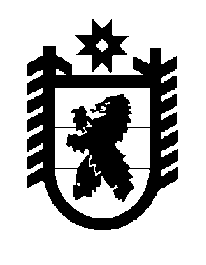 Российская Федерация Республика Карелия    ПРАВИТЕЛЬСТВО РЕСПУБЛИКИ КАРЕЛИЯРАСПОРЯЖЕНИЕот 25 июля 2016 года № 551р-Пг. Петрозаводск 1. Одобрить Соглашение между Федеральным агентством по туризму и Правительством Республики Карелия о предоставлении в 2016 году субсидии из федерального бюджета бюджету Республики Карелия на реализацию мероприятий федеральной целевой программы «Развитие внутреннего и въездного туризма в Российской Федерации (2011 – 2018 годы)» (далее – Соглашение) и поручить подписать его Первому заместителю Главы Республики Карелия – Премьер-министру Правительства Республики Карелия Тельнову Олегу Владимировичу.2. Определить администратором доходов бюджета Республики Карелия Министерство культуры Республики Карелия, государственным заказчиком – Государственный комитет Республики Карелия по дорожному хозяйству, транспорту и связи (по объекту «Строительство автомобильной дороги к туристскому объекту «Горный Парк Рускеала», км 0 – км 0+820»), заказчиком и получателем бюджетных средств, поступающих из федерального бюджета на цели, указанные в Соглашении, казенное учреждение Республики Карелия «Управление автомобильных дорог Республики Карелия» (по объекту «Строительство автомобильной дороги к туристскому объекту «Горный Парк Рускеала», км 0 – км 0+820»). 3. Государственному комитету Республики Карелия по дорожному хозяйству, транспорту и связи обеспечить представление информации, сведений и отчетности в рамках реализации Соглашения в Министерство культуры Республики Карелия для последующей передачи в Федеральное агентство по туризму в соответствии с условиями Соглашения. 4. Контроль за ходом реализации и выполнения условий Соглашения возложить на Министерство культуры Республики Карелия.           ГлаваРеспублики  Карелия                                                              А.П. Худилайнен